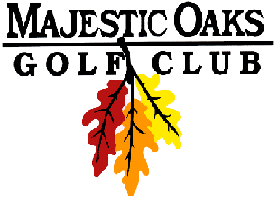 Tuesday Night Final Results2 Man Best Ball Blind Draw- Gross & NetSignature CourseMay 8th 2018	Gross Team Winners	1st – Glen Bauer & Ian Blaine				Score: 34		$30 per Player	2nd – Tim Bauer & Pat Ryan				Score: 37*		$20 per Player	3rd -  Mike Hommerding & Gary Jacobson		Score: 37		$13 per Player	Net Team Winners	1st – Dave Batsche & Larry Thill				Score : 28*		$30 per Player	2nd –David Landborg & Mark Thiel			Score: 28		$20 per Player	3rd-  Tom Christensen & Kevin Kinnunen		Score: 29		$13 per PlayerCLOSEST TO PINHole #4 –	Nate Prosser			$20Hole #8 –	Joe Beaudette			$20Gross Skins Flight 1- $12/skin4  on #1 Ian Blaine3 on #3 Joe Beaudette2 on #4 Nate Prosser 4 on #6- Stu Ebner3 on #7 Glen Bauer3 on #9 Daryl KrechFlight 2- $70/skin3 on #2 Larry Thill Net Skins Flight 1- $12/skin	3 on #1 Ian Blaine2 on #2 Gil Igo1 on #4 Nate Prosser3 on #6 Stu Ebner2 on #7 Glen Bauer2 on #9 Daryl KrechFlight 2- $35/skin2 on #2 Larry Thill1 on #4 Chuck Johnson *won in scorecard playoff Last 9, Last 6, Last 3, Last 1